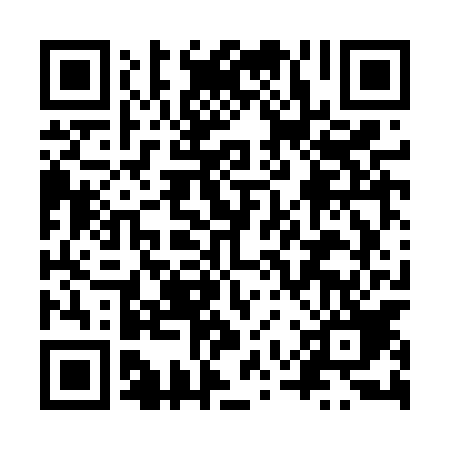 Ramadan times for Krzeszow, PolandMon 11 Mar 2024 - Wed 10 Apr 2024High Latitude Method: Angle Based RulePrayer Calculation Method: Muslim World LeagueAsar Calculation Method: HanafiPrayer times provided by https://www.salahtimes.comDateDayFajrSuhurSunriseDhuhrAsrIftarMaghribIsha11Mon4:044:045:5211:413:355:305:307:1212Tue4:014:015:5011:403:375:315:317:1413Wed3:593:595:4811:403:385:335:337:1614Thu3:573:575:4611:403:395:345:347:1715Fri3:543:545:4411:393:415:365:367:1916Sat3:523:525:4211:393:425:385:387:2117Sun3:493:495:3911:393:435:395:397:2318Mon3:473:475:3711:393:455:415:417:2519Tue3:443:445:3511:383:465:435:437:2620Wed3:423:425:3311:383:475:445:447:2821Thu3:403:405:3011:383:485:465:467:3022Fri3:373:375:2811:373:505:475:477:3223Sat3:343:345:2611:373:515:495:497:3424Sun3:323:325:2411:373:525:515:517:3625Mon3:293:295:2211:363:535:525:527:3826Tue3:273:275:1911:363:555:545:547:4027Wed3:243:245:1711:363:565:555:557:4228Thu3:223:225:1511:363:575:575:577:4429Fri3:193:195:1311:353:585:595:597:4630Sat3:163:165:1111:354:006:006:007:4831Sun4:144:146:0812:355:017:027:028:501Mon4:114:116:0612:345:027:037:038:522Tue4:084:086:0412:345:037:057:058:543Wed4:064:066:0212:345:047:077:078:564Thu4:034:036:0012:335:057:087:088:585Fri4:004:005:5812:335:067:107:109:006Sat3:573:575:5512:335:087:117:119:027Sun3:553:555:5312:335:097:137:139:048Mon3:523:525:5112:325:107:157:159:079Tue3:493:495:4912:325:117:167:169:0910Wed3:463:465:4712:325:127:187:189:11